Curriculum vitae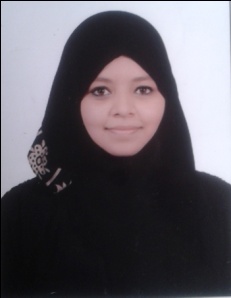 Summaya Summaya.346341@2freemail.com Professional summary:I am a Dedicated and Qualified Dietician/Nutritionist with 3years 9months  of working experience, in offering diet advice for healthy individual to critical ill individuals.I am seeking to develop my skills in a new role to help people develop healthier diets.A professional person who loves helping people to look and feel the best they possibly can.Work experience:Presently working with Care Hospitals pvt ltd (Multi specialty hospital)Hyd,India.From 01/06/2016 till date(As Clinical Nutritionist/Clinical Dietician) Worked as a clinical Dietician in Olive Hospitals(Multi specialty Hospital) pvt ltd, hyd,India: From (10th/09/2014 to 06th/03/2016)Worked as a Senior Dietician 	in VLCC (Healthcare pvt ltd)From (06th/02/2013 to 15th/04/2014)Worked as a Consulting Dietician in Labelle (slimming, skin and hair)From (17th/09/2012 to 2nd/02/2013)Worked as a Consulting Dietician in Labelle (slimming, skin and hair)From (17th/09/2012 to 2nd/02/2013)	 JOB DESCRIPTION:Presenting a successful result on clients Diet Management and weight loss management as well as on client’s satisfaction.To plan counseling session in advance to educate client on appropriate diets, menu planning and preparation of food to treat obesity in order to enhance and maintain optimum health.Use of effective counseling techniques to guide client facing weight plateau and suggest alternate slimming course of progress.Generating valid, specific records as delivered by cooperating slimming department.Reporting to Manager and Slimming Head.Worked as a Senior Dietician 	in VLCC (Healthcare pvt ltd)From (06th/02/2013 to 15th/04/2014):JOB DESCRIPTION:To gather personal, behavioral, medical and other relevant details of client (including food/drinking habits and dinning preferences) prior to planning weight management/slimming.Organizing camps on medical problems in coordination with centre’s Doctor.Conducting PowerPoint presentation on importance of healthy balanced diet with importance of physical activity in daily routine. Organization of educational camps to spread awareness on Metabolic Syndrome such as (Diabetes mellitus, hypertension etc).Conduction of awareness camps for people on special days like anti obesity day, world heart day.Performance of outdoor camps on dietary management and life style modification.Reporting to Manager.Worked as a clinical Dietician in Olive Hospitals(Multi specialty Hospital) pvt ltd, hyd,India:From (10th/09/2014 to 06th/03/2016):JOB DESCRIPTION:To deliver healthy, wholesome, nutritious food for the patients.Providing right nutrients for proper functioning of body.Individualized and tailor made diet charts for sick to critically ill patients.Initiation of nasogastric tube feed i.e. Ryles tube feed planning for patients with reduced/decreased oral intake.Initial assessment for all in patients (I.P) followed by re-assessment and documentation.Taking care of O.P (Out Patient) and I.P (In Patient) counseling’s.Taking dietary recall of both O.P and I.P and planning the diets as per their requirements.Identifying food allergies and food, drug interaction.Placing the diet orders in F &B (Food and Beverages dept) for all I.P (In Patients).Recommending nutritional supplement for the needed patients in co-ordination/consultation with doctor.Co-ordination regarding patients diet, with consultant Doctor, duty medical officer, nursing staff & B and Patients attendants.Strives to improve nutritional status of an individual.Presenting quality indicators and incidents in quarterly meetings.Tasting the food of the patient before it reaches to the patient.To modify therapeutic diets according to likes and dislikes of the patients.To do psychological counseling for the patient while doing assessments.To take care of lifestyle management counseling for both I.P & O.P.Myths and Queries of patients/attendants to be cleared. Discharge counseling’s at the time of discharge for I.P.Maintaining patient’s data in the department for I.P and O.P.Providing printed diet charts for I.P.discharge counseling’s.Assessing the patient within 24hrs of admission.Planning specified diet chart/dietary guidelines for specific disease/condition.Initiation of diet prescription based on:Anthropometric measurements.Bio chemical parameters.Clinical observation.Dietary recall.Reporting to CEO.Membership and Participation:Lifetime membership with IDA(Indian Dietetic Association).Participant and Member of NSS(National Service Scheme).Participated in Healthy Recipe Contest held at ST.Ann’s P.G college for women on 9th sept 2011.Participated in Clinical Nutrition Workshop held at Taj Deccan Hyderabad by Fresenius kabi 0n 7th feb 2016.Participated in Renal Nutrition Workshop conducted by Abbott Nutrition on 24th may 2016.Participated in IDA state conference held at SVS Medical college hospital on 30th july 2016.Arranged display of healthy and unhealthy food for Cardiac patient in O.P on 28th sept world heart day at care hospital.conducted obesity camp on 26th October 2016 world obesity day at care hospital.Conducted CME on 14th November 2016 world diabetes day at care hospital.Participated in Fooducated held at NIN(National Institute Of Nutrition) on 10th jan 2016.Presented the do’s and don’ts for healthy lifestyle for employees wellness at care hospital conducted by the HR of care hospitals on 31st jan 2017.         EDUCATIONAL QUALIFICATION: SCHOOLING:(Regular):      School: Princess Durru Shahwar Girls High School       Board: Board of Secondary Education      Year: (2005)INTERMEDIATE:(Regular):     College: Sree Vani Girls Junior College    Board: Board of Intermediate Education    Year: (2005-2007)GRADUATION:(Regular):     College: Madina Degree College     Course: (B.Sc. in Nutrition and Dietetics) University: Osmania University Year: (2008-2011)POST GRADUATION:(Regular):College: St. Ann’s College for Women Course: Diploma in Nutrition and DieteticsUniversity: Osmania University.Year: (2011-2012).Technical Qualification:Diploma in Computer Application.INTERNSHIP:Dietetic Intern at Mediciti Multispeciality Hospital(2012)Student internship at AMC-india(2009)PERSONAL PROFILE:Date of Birth             :      24th/08/1990Gender                       :      FemaleMartial Status           :     SingleNationality                :      Indian MuslimLanguages known	  :  English, Hindi, Urdu, Arabic (work knowledge) and Telugu (manageable).Hobbies		  :     Reading Books, Listening Music, Meeting New People, DECLARATION:I here declare that the above mentioned information is true to my knowledge. 